Logro: Utiliza apropiadamente las funciones básicas de un Procesador de Texto para elaborar documentos sencillos (crear, abrir, guardar y cerrar).
Inicio del tallerEntrar al Internet:  en el sitio Ciencia al desnudo de National Geographic en la Sesión fotografíahttp://nationalgeographic.es/fotografiaBuscar una imagen sobre animales. Copiarla y pegarla en el siguiente recuadroCerrar el programa  internetGuardar de nuevo este documento con tu nombre_ Apellido_grado_GrupoDar Clic en la barra de herramientas y activar en el Menú / Vista. Clic en dividir. Ubicar la regla para dividir las dos páginas.Ir a la hoja dos de este documento  y Ubicar el texto Nº2. Digitar en el cuadro el texto Nº2Aplicar  al texto Nº2 el siguiente formato: Fuente Arial, tamaño 14, color VerdeIr a la hoja dos de este documento  y Ubicar el texto Nº3. Digitar en el cuadro el texto Nº3Aplicar  al texto Nº3 el siguiente formato: Fuente Berlin Sans FB, tamaño 16, color azul oscuroEntrar al Internet:  en el sitio http://cambioclimaticoglobal.com/oceanos  Buscar la imagen sobre calentamiento global Copiarla y pegarla en el siguiente recuadroCerrar las páginas de internet abiertas.Guardar el documento por barra de herramientas. Icono GuardarIr al Texto Nº1. Digitar ese texto  al inicio del TallerBorrar la frase Inicio del TallerAplicar el siguiente Formato al Texto Nº1 Fuente Broadway, tamaño 20, color RojoIr al Texto Nº5. Digitar en el siguiente cuadroAplicar el siguiente Formato al Texto Nº5 Fuente Comic Sans MS, tamaño 12 color Azul oscuroAplicar viñetas al Texto Nº5Dar Clic en la barra de herramientas y activar Vista. Clic en Quitar división.Eliminar la Hoja dos. Cambiarle de color a la carita feliz(Aplica doble clic sobre ella y escoge el color )Guarda de nuevo el trabajo y puedes presentar tu trabajo.Lo que aparece a Continuación es una imagen de textos que deberá digitar en la página Uno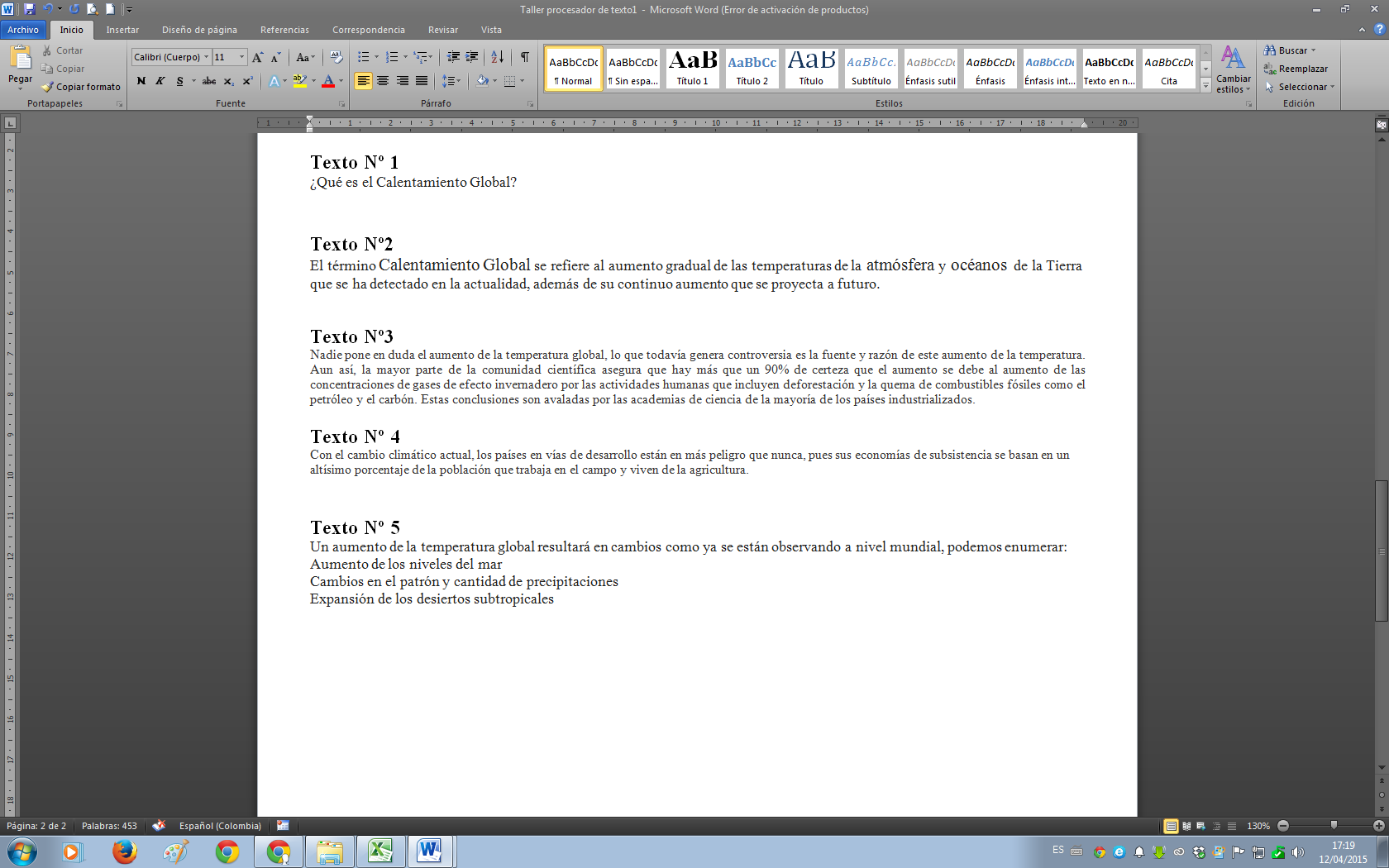 Todo trabajo presentado a tiempo y completo, Merece una alta valoración!